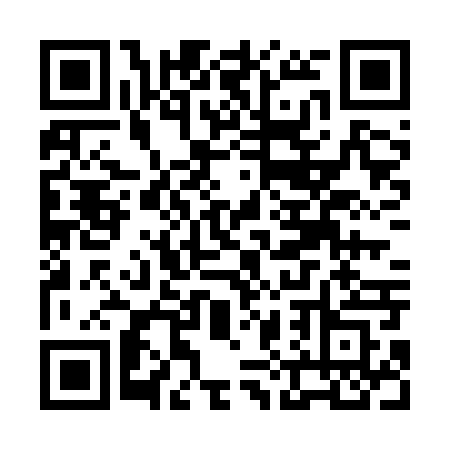 Ramadan times for Wysoka Gryfinska, PolandMon 11 Mar 2024 - Wed 10 Apr 2024High Latitude Method: Angle Based RulePrayer Calculation Method: Muslim World LeagueAsar Calculation Method: HanafiPrayer times provided by https://www.salahtimes.comDateDayFajrSuhurSunriseDhuhrAsrIftarMaghribIsha11Mon4:284:286:2512:114:015:595:597:4912Tue4:264:266:2212:114:036:016:017:5113Wed4:234:236:2012:114:046:036:037:5314Thu4:214:216:1812:114:066:056:057:5515Fri4:184:186:1512:104:076:066:067:5716Sat4:154:156:1312:104:096:086:087:5917Sun4:134:136:1012:104:106:106:108:0118Mon4:104:106:0812:094:126:126:128:0319Tue4:074:076:0612:094:136:146:148:0520Wed4:044:046:0312:094:156:166:168:0721Thu4:024:026:0112:094:166:176:178:0922Fri3:593:595:5812:084:186:196:198:1223Sat3:563:565:5612:084:196:216:218:1424Sun3:533:535:5412:084:216:236:238:1625Mon3:503:505:5112:074:226:256:258:1826Tue3:473:475:4912:074:236:276:278:2127Wed3:443:445:4612:074:256:286:288:2328Thu3:413:415:4412:064:266:306:308:2529Fri3:383:385:4112:064:286:326:328:2730Sat3:353:355:3912:064:296:346:348:3031Sun4:324:326:371:065:307:367:369:321Mon4:294:296:341:055:327:377:379:352Tue4:264:266:321:055:337:397:399:373Wed4:234:236:291:055:347:417:419:394Thu4:204:206:271:045:367:437:439:425Fri4:174:176:251:045:377:457:459:446Sat4:144:146:221:045:387:467:469:477Sun4:114:116:201:045:397:487:489:498Mon4:074:076:181:035:417:507:509:529Tue4:044:046:151:035:427:527:529:5510Wed4:014:016:131:035:437:547:549:57